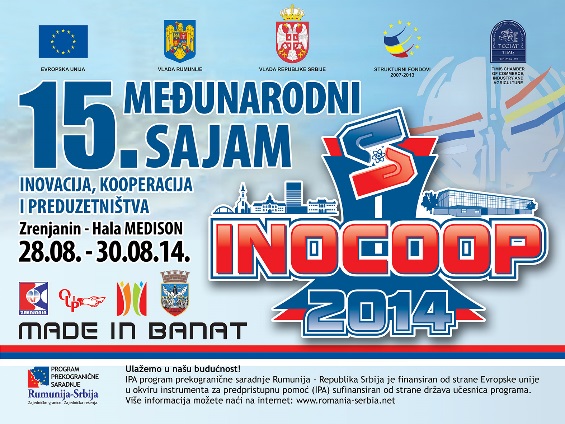 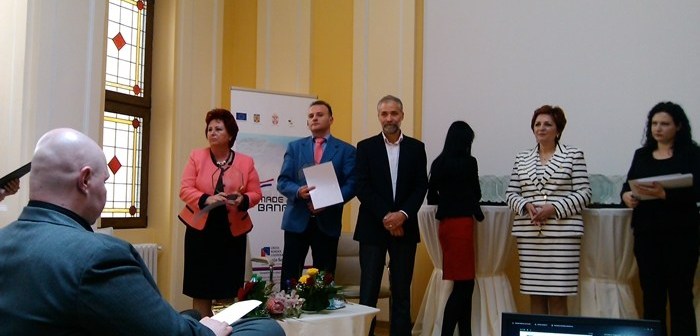 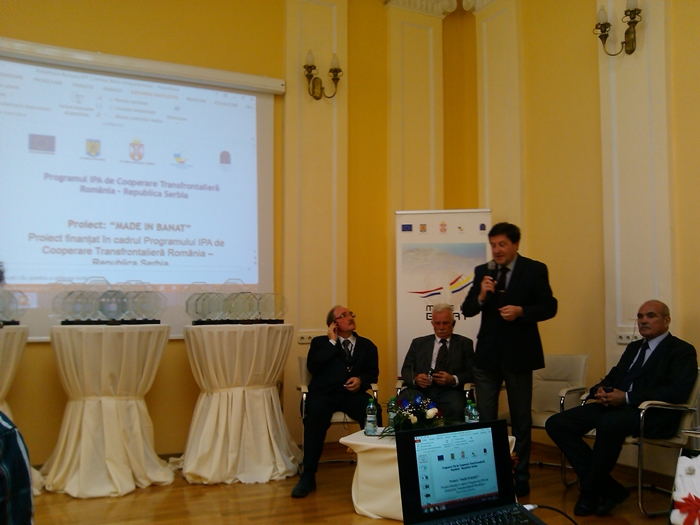 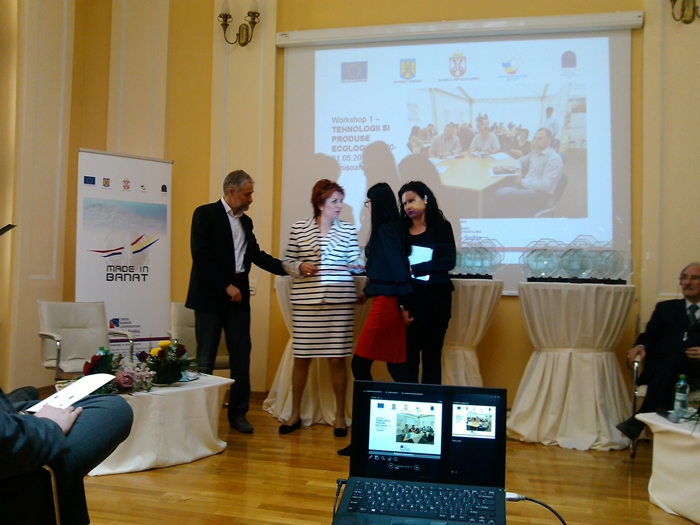 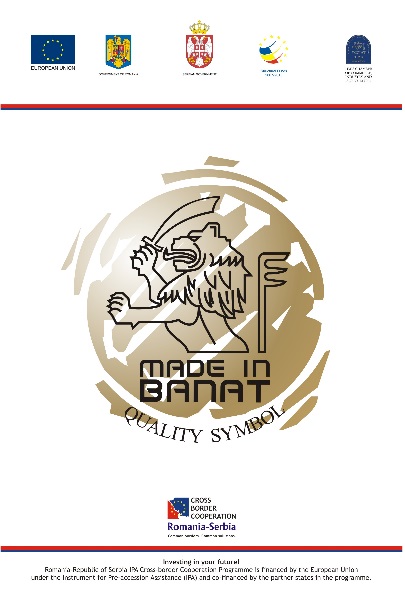 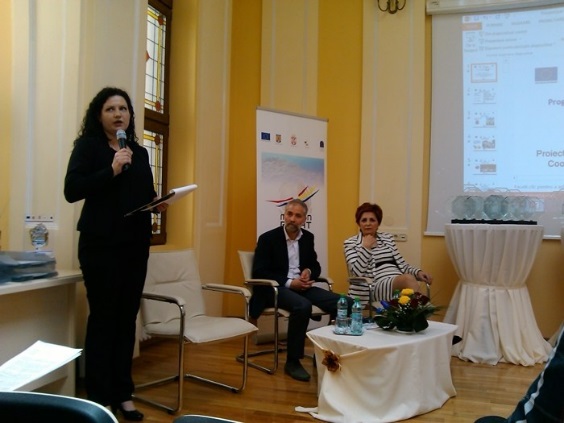 Project informationProject informationCALL FOR PROPOSALS2MIS-ETC:1289PRIORITY AXIS:1.Economic and Social DevelopmentMEASURE:1.3 Promote SME developmentPROJECT TITLE:Made in BanatACRONYM:MIBDURATION:02.11.2013 – 01.05.2015IPA FUNDS CONTRACTED:306.936,09TOTAL FUNDS CONTRACTED:361.101,28ABSORBTION RATE (%):94,78PROJECT OBJECTIVE(S):Increase the competitiveness of Romanian and Serbian SMEs producing regional, specific products.Stimulate the capacity of cross-border SMEs to promote, innovate and sell regional products and increase product quality.Promote the economic growth of cross-border SMEs and launch regional products under the brand “Made in Banat”.Stimulate cross-border cooperation and balanced development.SHORT DESCRIPTION OF THE PROJECT:Procedure for awarding the brand “Made in Banat” to products from Banat region was made in this project. The brand acted as a promotion tool certifying the quality of products thus increasing the competitiveness of the companies which bear the brand.DEGREE OF ACHIEVEMENT OF INDICATORS: RESULTS ACHIEVED: “Made in Banat” procedure: 1 procedure with criteria, work principles, work group (PSC+ experts), 13 company awarded with the brand Made in Banat.Cross-border economic cooperation network: 28 cooperation pacts signed.  Organization of “Made in Banat” show room.Organization of “Made in Banat” cross-border exhibition in Zrenjanin and Timisoara.1 online platform /mall with 42 virtual shops “Banat Mall”.Partnership informationCOUNTRYCOUNTY/DISTRICTBUDGET(EURO)CONTACT DETAILSLEAD PARTNER:Timis Chamber of Commerce, Industry and AgricultureRomaniaTimis266.620,00Timisoara, Piata Victoriei nr.3Tel. +40-256-219173PARTNER 2:Timis County Council – ADETIM, The Agency for Economic and Social Development of Timis CountyRomaniaTimis36.789,00Timisoara, Bd. Revolutiei din 1989, nr.17Tel. +40 (0)256 494 131PARTNER 3:Regional Chamber of Commerce and Industry PancevoSerbiaSouth Banat49.024,00Pancevo, 1a Zmaj JovinaTel. + 381 13 343 475PARTNER 4:Regional Chamber of Economy ZrenjaninSerbiaCentral Banat46.714,00Zrenjanin, Kralja Petra I. 3/1Tel. +381 23 535-890PARTNER 5:Regional Chamber of Commerce and Industry KikindaSerbiaNorth Banat30.678,00Kikinda, Trg srpskih dobrovoljaca 48Tel. +381 (0)230 21-080